Connecting Care and Summary Care RecordThis is a brief summary of the differences between the Connecting Care local record (Bristol, South Gloucestershire and North Somerset) and the national Summary Care Record (SCR).  Connecting CareSummary Care Record (SCR) Summary Care Record (SCR) Connecting CareCore data setAdditional Information (AI)Local / National?LOCALNATIONALNATIONALPurpose?To provide a shared local patient-centric record to support direct patient care and local care co-ordination.To provide an emergency care summary that can be accessed in a number of health settings from anywhere in England.  All patients nationally will have access to SCR Core, unless they have specifically opted out.  As of Sept 2015 95% of patients have a SCR Core record availableSCRs can also contain Additional Information (AI) over and above the core dataset, only if a patient has given consent to their GP will their SCR AI Information be made available.To provide an emergency care summary that can be accessed in a number of health settings from anywhere in England.  All patients nationally will have access to SCR Core, unless they have specifically opted out.  As of Sept 2015 95% of patients have a SCR Core record availableSCRs can also contain Additional Information (AI) over and above the core dataset, only if a patient has given consent to their GP will their SCR AI Information be made available.What does it include? A summary from the GP record including appointments, diagnoses, medications, allergies  and immunisationsInformation about contacts with out of hours, hospital, community, social care and mental healthInformation about End of Life wishes‘Practice inpatients ’ view for GPsMore projects will add to this in the future e.g. safeguarding for children information and personal health records MedicationAllergies Adverse reactionsReason for medication Significant medical history (past and present) Significant procedures (past and present) Anticipatory care information – such as information about the management of long term conditions Communication preferences End of life care information Immunisations Who can access? Bristol, North Somerset and South Gloucestershire Health and Social Care Nationally – Hospitals, Out of Hours Services, Ambulance Trusts. Community Pharmacies Nationally - Hospitals and Out of Services, Ambulance Trusts, Community PharmaciesCan patients opt out?Yes. Patients can opt outOpt out forms completed at or received by a practice should  be returned to Connecting Care, FREEPOST SWCSUPatients can opt in and opt out at any time Yes. Patients can opt outThe patient needs to inform their GP practice by completing an opt out form.Patients need to OPT IN A patient will only have additional information uploaded if explicit consent is given.  How is patient opt out recorded?This is done within Connecting Care.This is done by using the read code 9Ndo within EMIS.N/A - Explicit consent is requiredHow is GP information uploaded? Patients of practices who have signed the Connecting Care Data Sharing Agreement records will be available to view – no further action is required  Unless a patient has opted out their information will automatically be uploaded to SCR. Once consent has been given, additional information can be automatically added by selecting the option. ‘Express consent for medication, allergies, adverse reactions AND additional information' in EMISFor further information Connecting.Care@swcsu.nhs.uk 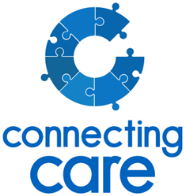 http://systems.hscic.gov.uk/scr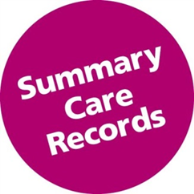 http://systems.hscic.gov.uk/scr/additional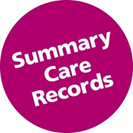 